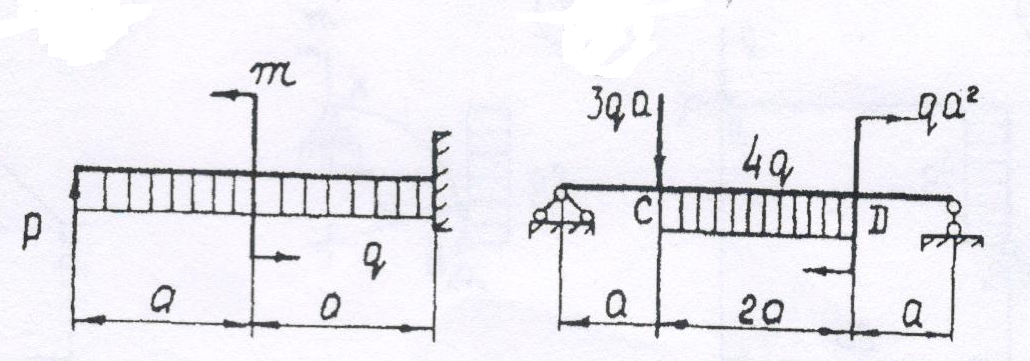 для заданных балок построить эпюру всф, выразив ординату эпюры через q и a.P=qa,M=qa2